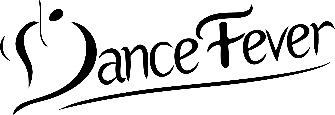 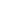 SpeerpuntendocumentS.D.V.N. Dance Fever Augustus 2023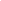 Het XXIVe Kandidaatsbestuur presenteert middels dit document haar beleid voor het komende bestuursjaar.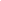 AuteursSharon Scheers - Voorzitter; Maaike Smink - Secretaris; Finn van der Velde - Penningmeester; Leoni Spee - Commissaris Dans; Lianne Tuinstra - Commissaris Intern.InhoudContinuïteitVerenigingsgevoelPromotieActieve ledenTweede halfjaarContinuïteitInternationaliseringWij continueren het huidige beleid betreffende de internationalisering. Enige aanpassingen zullen worden gedaan op de website van DanceFever. De site zal toegankelijker gemaakt worden voor internationale studenten door deze mede in het Engels op te stellen. Daarnaast zullen wij een internationaliseringscursus volgen als bestuur. De cursus wordt aangeboden door de Radboud Universiteit. 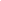 DanslessenHet beleid van het vorige bestuur omtrent de vormgeving van de danslessen zal zo voortgezet worden. Zowel voor het wedstrijdteam als het demoteam zal iedereen (opnieuw) auditie moeten doen. Er is een vrije inloop tijdens de proeflessen, met in het tweede halfjaar een limiet van 40 man per les. Het bindend advies zal blijven. DuurzaamheidWij zetten het duurzaamheidsbeleid van het XXIIIe bestuur voort. Commissies worden aangespoord om hun activiteiten zo duurzaam mogelijk te maken en wij blijven gebruik maken van de duurzaamheidschecks. Docenten worden aangespoord om kleding voor optredens uit de bestaande Dance Fever-garderobe te halen, van andere verenigingen te lenen of zo duurzaam mogelijk aan te schaffen. Voor de inhoud van de garderobe gaat een overzichtelijker en completer overzicht gemaakt worden.VerlichtingsbeleidHet verlichtingsbeleid dat afgelopen jaar is gevolgd, willen wij gaan gebruiken om op terug te vallen  mocht dit nodig zijn. Dit betekent dat wij bij drukte leden zullen vragen om ons te ondersteunen. VerenigingsgevoelZichtbaarheid bestuurHet bestuur zal dit jaar zichtbaar zijn voor de leden. Hierdoor kunnen de leden makkelijk vragen stellen of dingen meedelen. Dit zal zowel tijdens de lesuren gebeuren, als ook (primair)l tijdens de uitjes. Wij gaan ervoor zorgen dat er tijdens elke activiteit een bestuurslid aanwezig is. Voor de leden wordt het laagdrempelig om naar het bestuur te stappen.Werkethiek bestuurAan het begin van het jaar, zolang er nog geen commissies zijn, zullen wij gelijk veel dingen zelf oppakken, zoals het organiseren van borrels en activiteiten, zodat er een versterkt verenigingsgevoel vanaf het begin wordt gecreëerd. We zullen veel contact met de commissies onderhouden, zodat het bestuur ten allen tijde weet wat er binnen de vereniging speelt. Zo zal het doel, namelijk het creëren van het verenigingsgevoel, sneller en efficiënter bereikt kunnen worden. ActiviteitenEr zullen wat veranderingen komen bij de activiteiten. Net als bij de voorgaande besturen zal ons bestuursjaar in het licht staan van het verenigingsgevoel. Wij willen voor de leden niet slechts danslessen bieden, maar daarnaast ook een gezellige sfeer creëren. Hiervoor streven wij ernaar een paar keer per maand een activiteit te laten plaatsvinden. Elke maand is er sowieso een borrel en een vrijdansavond. Zo hopen wij veel leden ook buiten de danslessen om bij de vereniging te kunnen betrekken. De borrels zullen, net zoals afgelopen jaar, bij Tappers plaatsvinden. Aangezien er ook veel leden zijn die minder van het uitgaan zijn, streven we ernaar ook een aantal keer borrels (gecombineerd met activiteiten) te organiseren in rustigere cafés. Daarnaast zullen de stijldansavonden ook dit jaar met regelmaat worden georganiseerd. 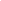 Binding binnen dansgroepenWij behouden het beleid van het voorgaande bestuur betreffende de binding binnen de dansgroepen. Het budget voor een dansgroepuitje gaat van vier naar vijf euro. We vinden het namelijk belangrijk dat er binding is binnen de dansgroepen en willen dit graag bevorderen.  PromotieBekendmaking activiteitenOm het voor de leden overzichtelijker te maken wat voor activiteiten er zijn, zal de bekendmaking van de activiteiten op een andere manier verlopen. Zo willen wij aan het begin van de maand een overzicht geven van de activiteiten die de betreffende maand zullen plaatsvinden. Dit zal voornamelijk via Instagram worden gedaan. Tevens is er een agenda die de leden aan hun eigen google calender kunnen koppelen, zodat ze de activiteiten meteen in hun agenda hebben staan. Sociale mediaWij streven ernaar met grotere regelmaat gebruik te gaan maken van sociale media. Het posten van activiteiten zal vooraf, tijdens en achteraf gebeuren. Wij streven ernaar dat er veelvuldig gebruik wordt gemaakt van de story-functie op Instagram. Daarnaast zal de Instagram overzichtelijker worden gemaakt, zodat de leden snel iets terug kunnen vinden. Dit zal worden opgepakt door Leoni en Lianne. Naast het Instagram-account zal ook de website worden aangepast. Dat deze ook internationaal zal worden gemaakt, is onder het kopje van internationalisering al aan bod gekomen. Het doel is om de website actueel en overzichtelijk te houden. Actieve ledenCommissieuitjesHet budget voor de commissieuitjes zal van vier euro naar vijf euro worden verhoogd. Dit met het doel om meer actieve leden te trekken en de commissies actiever te laten worden. Werving actieve ledenDe actieve leden worden geworven tijdens de eerste borrels en activiteiten. Er zullen briefjes liggen met meer informatie en hier zullen de leden zich kunnen aanmelden. Er zal een overzicht worden geplaatst op Instagram met de nodige informatie. De commissies zullen vaker worden ingezet door het bestuur.  Hierdoor hopen wij om veel leden te kunnen motiveren om als actief lid aan de slag te gaan bij de vereniging. Het geld van de commissiewerving zal van 100 euro naar 200 euro gaan. Zo ontstaat er meer financiële ruimte voor het werven van actieve leden. 5. Tweede halfjaarSecretarisNa het eerste halfjaar stopt Maaike als secretaris, omdat ze dan naar Duitsland gaat voor een semester. We zoeken naar een nieuwe secretaris voor die periode. Mocht dat onverhoopt niet lukken, dan doet Finn de notulen, Leoni de inschrijvingen en Sharon de mail. Commissaris internLianneheeft  in het tweede halfjaar co-schappen. Naast de co-schappen kan ze nog wel een beetje meedraaien met bestuur, maar verre van vol. Lianne zal aan blijven als commisaris intern en het contact met de commissies onderhouden, maar verder zal ze waarschijnlijk niet veel kunnen oppakken als bestuurslid. Dat betekent dat de rest meer algemene taken op zich zal moeten nemen. We zullen het dan ook rustiger aan doen in het tweede semester en in de eerste plaats de noodzakelijke dingen doen. 